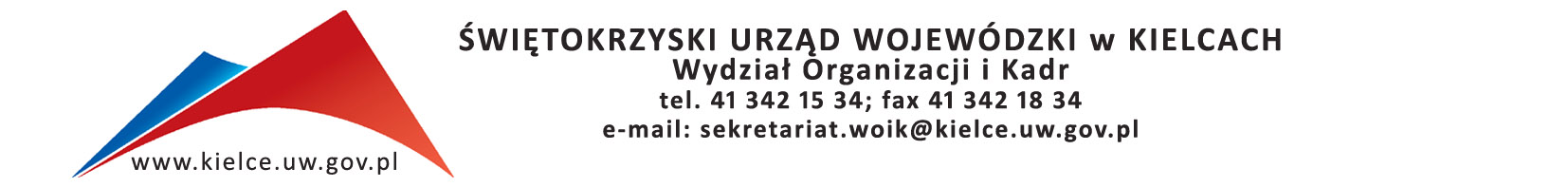 	Kielce, dnia 16 listopada 2015 r.Znak: OK.I.2402.175.2015Informuję, że w związku z przeprowadzonym zapytaniem ofertowym dotyczącym realizacji szkolenia dla pracowników Świętokrzyskiego Urzędu Wojewódzkiego w Kielcach 
pt. „Kontrola zamówień publicznych – najczęściej popełniane błędy” wpłynęło 14 ofert.  Do realizacji szkolenia został wybrany Zakład Doskonalenia Zawodowego w Kielcach. Poniżej zestawienie otrzymanych ofert wraz z punktacją ogółem. Lp.Nazwa firmyrazemLp.Nazwa firmyrazemLp.Nazwa firmyrazem1AP edukacja Kielce oferta niekompletna - brak programu2AVENHANSEN Kraków37,313Barbara Kunysz-Syrytczyk Wieliczka46,944Centrum Kształcenia Kadr CK Edukacja w Kielcach38,685Eurofinanse Training Warszawa59,216Świętokrzyskie Centrum Fundacji Rozwoju Demokracji Lokalnej w Kielcach38,007KONTRAKT DORADZTWO - KONSULTACJE Kraków77,928Mazowieckie Centrum Doskonalenia Kadr Warszawa74,369MDDP Akademia Biznesu  oferta nie spełnia wymagań formalnych10Europejskie Centrum Ekonomiczne "PRESTIŻ" w Lublinie65,9111ROI CONSULTING Warszawa79,4712SEKA S.A. O/Kielce48,0013Zakład Elektronicznej Techniki Obliczeniowej "ZETO" Lublin34,0514Zakład Doskonalenia Zawodowego Kielce95,00